a) Si te decimos que la forma vuelve corresponde al verbo volver, ya tienes todos los elementos para definir en qué consiste su irregularidad.Se trata de un verbo que__________________________________________________________b) Teniendo en cuenta esa definición, completa las siguientes formas:  Presente				                 Pretérito indefinido			ParticipioObservación: si puedes y quieres registrar las respectivas formas voseantes, hazlo aquí: 		___________    			___________b) El infinitivo de la forma vestir(se) es vestir, un verbo que sufre cambio vocálico, que transforma la vocal “e” en “i”, como ya sabes, en determinadas formas A partir de esta caracterización, ¿cómo sería la conjugación en el presente y en el pretérito indefinido? Revisa la acentuación de las formas que escribas. El participio es regular, también deberás registrarlo. Presente				              Pretérito indefinido			ParticipioObservación: si puedes y quieres registrar las respectivas formas voseantes, hazlo aquí: 		___________          ___________	c) ¿Cuáles son las tres primeras personas del singular correspondientes al presente del indicativo del verbo sentir, que diptonga en la serie del presente y cierra la vocal en la serie del pretérito? Registra, también, las tres primeras personas del pretérito indefinido o simple y la forma del participio. Presente				              Pretérito indefinido			ParticipioObservación: si puedes y quieres registrar las respectivas formas voseantes, hazlo aquí: 		___________          ___________			Recomendación: puede ser bueno que repasen los capítulos de la Gramática que tratan de todo esto y los apuntes que hicimos sobre esas irregularidades y que están en el moodle, en la pestaña “secuencias narrativas”. Vean la foto que coloco a seguir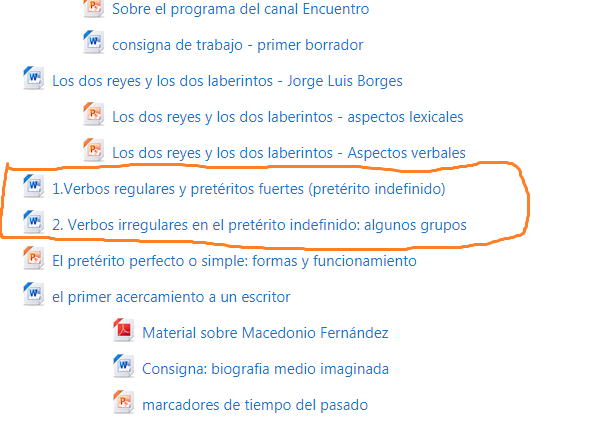 